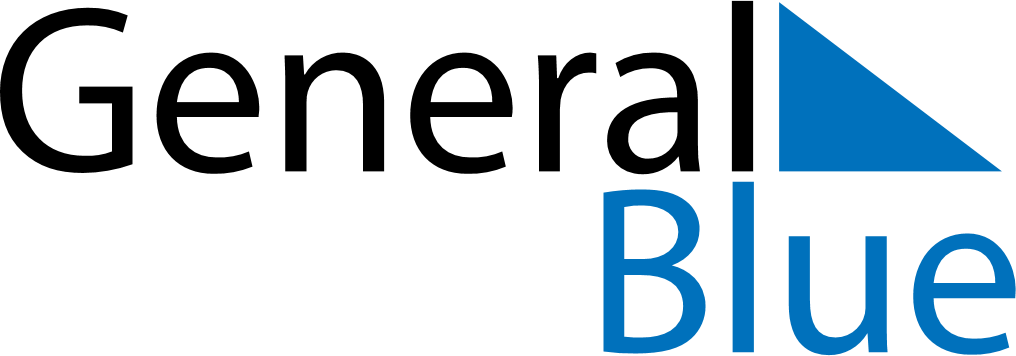 July 2018July 2018July 2018Faroe IslandsFaroe IslandsSUNMONTUEWEDTHUFRISAT12345678910111213141516171819202122232425262728St.Olav’s Eve293031St.Olav’s Day